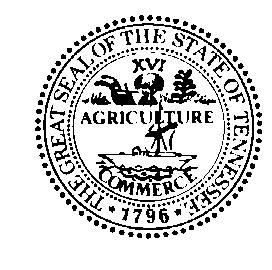 STATE OF TENNESSEEDEPARTMENT OF INTELLECTUAL AND DEVELOPMENTAL DISABILITIESCITIZENS PLAZA BUILDING, NINTH FLOOR400 DEADRICK STREET NASHVILLE, TENNESSEE  37243January 29, 2016How to Apply to Participate in Developing Person Centered Organizations In order to participate, your organization must commit to senior management, front line managers and board members participation in the training and subsequent activities. To achieve the desired outcomes, your organization must commit that 100% of senior managers will participate in the training and subsequent activities. Your organization will also need to designate a number of front line managers who will serve as person centered thinking coaches.  Between April 2016 and December 2016, your organization will be formally committing to approximately seven days of time for the leadership group and, after three days of initial training, the coaches are committing to monthly meetings. Coaches strive to have a set of person centered thinking skills that become habitual person centered practices. The leadership group looks at what is being learned as these new practices meet typical agency practices in order to make sustainable organizational changes. These activities and the support provided will give committed leaders a way to take their agencies from good to great. Organizations seeking participation must submit their applications by February 26, 2016. The applications should be no longer than three pages.  A letter of application must be submitted on the organization’s letterhead, with signatures of the organization’s director or other senior manager and the Board Chair. The letter should address the following information: Identify the services your organization provides to individuals with Developmental Disabilities, the number of individuals served each year, and the number of staff employed. Describe your organization’s interest and commitment to participate in the entire series of training events as described above.Confirm that 100% of upper management will participate and identify the number and functions/job titles of front line supervisors/managers and other staff who will participate throughout the year.Describe how your organization’s board members will participate.  All four items above must be addressed in order for the application to be considered.Please e-mail the application letter to Latrese Johnson, Administrative Assistant for Accreditation and Person Centered Practices at Latrese.Johnson@tn.gov by Friday, February 26, 2016.  All applicants will be notified by e-mail regarding final selections. The intent is to select four organizations across the state of Tennessee.If you have any questions, please e-mail or call Latrese Johnson (615)-253-5657